Table 9.1 Science, arts and professional qualifications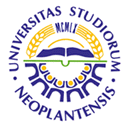 UNIVERSITY OF NOVI SADFACULTY OF AGRICULTURE 21000 NOVI SAD, TRG DOSITEJA OBRADOVIĆA 8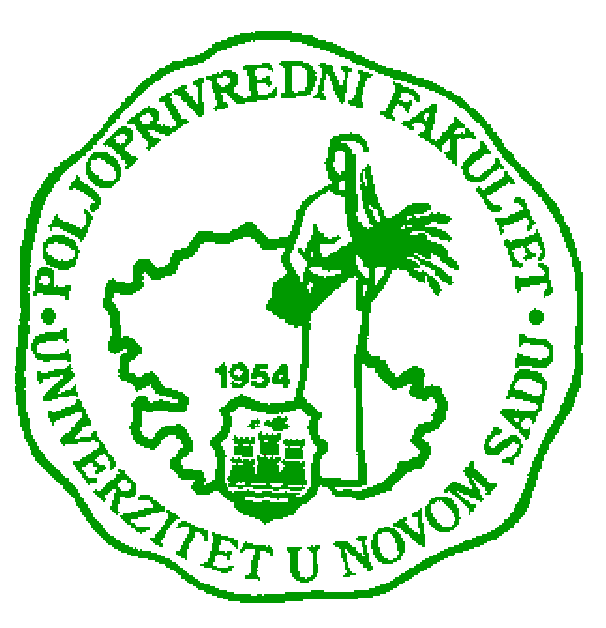 Study Programme AccreditationUNDERGRADUATE STUDIES                               (ORGANIC AGRICULTURE)Name and last name:Name and last name:Name and last name:Name and last name:Name and last name:Name and last name:Name and last name:Name and last name:Srdjan ŠeremešićSrdjan ŠeremešićSrdjan ŠeremešićSrdjan ŠeremešićSrdjan ŠeremešićAcademic title:Academic title:Academic title:Academic title:Academic title:Academic title:Academic title:Academic title:Assistant ProfessorAssistant ProfessorAssistant ProfessorAssistant ProfessorAssistant ProfessorName of the institution where the teacher works full time and starting date:Name of the institution where the teacher works full time and starting date:Name of the institution where the teacher works full time and starting date:Name of the institution where the teacher works full time and starting date:Name of the institution where the teacher works full time and starting date:Name of the institution where the teacher works full time and starting date:Name of the institution where the teacher works full time and starting date:Name of the institution where the teacher works full time and starting date:University of Novi Sad, Faculty of AgricultureUniversity of Novi Sad, Faculty of AgricultureUniversity of Novi Sad, Faculty of AgricultureUniversity of Novi Sad, Faculty of AgricultureUniversity of Novi Sad, Faculty of AgricultureScientific or art field:Scientific or art field:Scientific or art field:Scientific or art field:Scientific or art field:Scientific or art field:Scientific or art field:Scientific or art field:Field and Vegetable CropsField and Vegetable CropsField and Vegetable CropsField and Vegetable CropsField and Vegetable CropsAcademic carieerAcademic carieerAcademic carieerAcademic carieerAcademic carieerAcademic carieerAcademic carieerAcademic carieerAcademic carieerAcademic carieerAcademic carieerAcademic carieerAcademic carieerYearInstitutionInstitutionInstitutionInstitutionInstitutionFieldFieldAcademic title election:Academic title election:Academic title election:Academic title election:Academic title election:2012UNS, Faculty of AgricultureUNS, Faculty of AgricultureUNS, Faculty of AgricultureUNS, Faculty of AgricultureUNS, Faculty of AgricultureField and Vegetable CropsField and Vegetable CropsPhD thesis:PhD thesis:PhD thesis:PhD thesis:PhD thesis:2012UNS, Faculty of AgricultureUNS, Faculty of AgricultureUNS, Faculty of AgricultureUNS, Faculty of AgricultureUNS, Faculty of AgricultureBiotechnical sciencesBiotechnical sciencesMagister thesisMagister thesisMagister thesisMagister thesisMagister thesis2005UNS, Faculty of AgricultureUNS, Faculty of AgricultureUNS, Faculty of AgricultureUNS, Faculty of AgricultureUNS, Faculty of AgricultureGeneral field crop productionGeneral field crop productionBachelor's thesisBachelor's thesisBachelor's thesisBachelor's thesisBachelor's thesis2000UNS, Faculty of AgricultureUNS, Faculty of AgricultureUNS, Faculty of AgricultureUNS, Faculty of AgricultureUNS, Faculty of AgricultureCrop breedingCrop breedingList of courses being held by the teacher in the accredited study programmesList of courses being held by the teacher in the accredited study programmesList of courses being held by the teacher in the accredited study programmesList of courses being held by the teacher in the accredited study programmesList of courses being held by the teacher in the accredited study programmesList of courses being held by the teacher in the accredited study programmesList of courses being held by the teacher in the accredited study programmesList of courses being held by the teacher in the accredited study programmesList of courses being held by the teacher in the accredited study programmesList of courses being held by the teacher in the accredited study programmesList of courses being held by the teacher in the accredited study programmesList of courses being held by the teacher in the accredited study programmesList of courses being held by the teacher in the accredited study programmesIDCourse nameCourse nameCourse nameCourse nameCourse nameCourse nameStudy programme name, study typeStudy programme name, study typeStudy programme name, study typeNumber of active teaching classes1.1.AgroecologyAgroecologyAgroecologyAgroecologyAgroecologyAgroecologyBachelor degreeBachelor degreeBachelor degree302.2.Basic principles of crop productionBasic principles of crop productionBasic principles of crop productionBasic principles of crop productionBasic principles of crop productionBasic principles of crop productionBachelor degreeBachelor degreeBachelor degree303.3.Sustainable agricultureSustainable agricultureSustainable agricultureSustainable agricultureSustainable agricultureSustainable agricultureBachelor degreeBachelor degreeBachelor degree154.4.Basic principles of organic crop productionBasic principles of organic crop productionBasic principles of organic crop productionBasic principles of organic crop productionBasic principles of organic crop productionBasic principles of organic crop productionBachelor degreeBachelor degreeBachelor degree305.5.Sustainable cropping systemsSustainable cropping systemsSustainable cropping systemsSustainable cropping systemsSustainable cropping systemsSustainable cropping systemsMaster studyMaster studyMaster study156.6.Agroecology and environmental protectionAgroecology and environmental protectionAgroecology and environmental protectionAgroecology and environmental protectionAgroecology and environmental protectionAgroecology and environmental protectionMaster studyMaster studyMaster study157.7.Basic principles of organic crop productionBasic principles of organic crop productionBasic principles of organic crop productionBasic principles of organic crop productionBasic principles of organic crop productionBasic principles of organic crop productionMaster studyMaster studyMaster study158.8.Agroecological concepts in sustainable food productionAgroecological concepts in sustainable food productionAgroecological concepts in sustainable food productionAgroecological concepts in sustainable food productionAgroecological concepts in sustainable food productionAgroecological concepts in sustainable food productionMaster studyMaster studyMaster study30Representative references (minimum 5, not more than 10)Representative references (minimum 5, not more than 10)Representative references (minimum 5, not more than 10)Representative references (minimum 5, not more than 10)Representative references (minimum 5, not more than 10)Representative references (minimum 5, not more than 10)Representative references (minimum 5, not more than 10)Representative references (minimum 5, not more than 10)Representative references (minimum 5, not more than 10)Representative references (minimum 5, not more than 10)Representative references (minimum 5, not more than 10)Representative references (minimum 5, not more than 10)Representative references (minimum 5, not more than 10)Seremesic S., Milosev, D., Djalovic I., Zeremski, T., Ninkov, J. (2011): Management of soil organic carbon in maintaining soil productivity and yield stability of winter wheat. Plant Soil and Environment, Vol. 57 (5): 216–221.Seremesic S., Milosev, D., Djalovic I., Zeremski, T., Ninkov, J. (2011): Management of soil organic carbon in maintaining soil productivity and yield stability of winter wheat. Plant Soil and Environment, Vol. 57 (5): 216–221.Seremesic S., Milosev, D., Djalovic I., Zeremski, T., Ninkov, J. (2011): Management of soil organic carbon in maintaining soil productivity and yield stability of winter wheat. Plant Soil and Environment, Vol. 57 (5): 216–221.Seremesic S., Milosev, D., Djalovic I., Zeremski, T., Ninkov, J. (2011): Management of soil organic carbon in maintaining soil productivity and yield stability of winter wheat. Plant Soil and Environment, Vol. 57 (5): 216–221.Seremesic S., Milosev, D., Djalovic I., Zeremski, T., Ninkov, J. (2011): Management of soil organic carbon in maintaining soil productivity and yield stability of winter wheat. Plant Soil and Environment, Vol. 57 (5): 216–221.Seremesic S., Milosev, D., Djalovic I., Zeremski, T., Ninkov, J. (2011): Management of soil organic carbon in maintaining soil productivity and yield stability of winter wheat. Plant Soil and Environment, Vol. 57 (5): 216–221.Seremesic S., Milosev, D., Djalovic I., Zeremski, T., Ninkov, J. (2011): Management of soil organic carbon in maintaining soil productivity and yield stability of winter wheat. Plant Soil and Environment, Vol. 57 (5): 216–221.Seremesic S., Milosev, D., Djalovic I., Zeremski, T., Ninkov, J. (2011): Management of soil organic carbon in maintaining soil productivity and yield stability of winter wheat. Plant Soil and Environment, Vol. 57 (5): 216–221.Seremesic S., Milosev, D., Djalovic I., Zeremski, T., Ninkov, J. (2011): Management of soil organic carbon in maintaining soil productivity and yield stability of winter wheat. Plant Soil and Environment, Vol. 57 (5): 216–221.Seremesic S., Milosev, D., Djalovic I., Zeremski, T., Ninkov, J. (2011): Management of soil organic carbon in maintaining soil productivity and yield stability of winter wheat. Plant Soil and Environment, Vol. 57 (5): 216–221.Seremesic S., Milosev, D., Djalovic I., Zeremski, T., Ninkov, J. (2011): Management of soil organic carbon in maintaining soil productivity and yield stability of winter wheat. Plant Soil and Environment, Vol. 57 (5): 216–221.Seremesic S., Milosev, D., Djalovic I., Zeremski, T., Ninkov, J. (2011): Management of soil organic carbon in maintaining soil productivity and yield stability of winter wheat. Plant Soil and Environment, Vol. 57 (5): 216–221.Nikolich, L., D. Milosev, S. Seremesich, I. Dalovich and V. Vuga-Janjatov, 2012. Diversity of weed flora in wheat depending on crop rotation and fertilisation. Bulg. J. Agric. Sci., 18: 608-615Nikolich, L., D. Milosev, S. Seremesich, I. Dalovich and V. Vuga-Janjatov, 2012. Diversity of weed flora in wheat depending on crop rotation and fertilisation. Bulg. J. Agric. Sci., 18: 608-615Nikolich, L., D. Milosev, S. Seremesich, I. Dalovich and V. Vuga-Janjatov, 2012. Diversity of weed flora in wheat depending on crop rotation and fertilisation. Bulg. J. Agric. Sci., 18: 608-615Nikolich, L., D. Milosev, S. Seremesich, I. Dalovich and V. Vuga-Janjatov, 2012. Diversity of weed flora in wheat depending on crop rotation and fertilisation. Bulg. J. Agric. Sci., 18: 608-615Nikolich, L., D. Milosev, S. Seremesich, I. Dalovich and V. Vuga-Janjatov, 2012. Diversity of weed flora in wheat depending on crop rotation and fertilisation. Bulg. J. Agric. Sci., 18: 608-615Nikolich, L., D. Milosev, S. Seremesich, I. Dalovich and V. Vuga-Janjatov, 2012. Diversity of weed flora in wheat depending on crop rotation and fertilisation. Bulg. J. Agric. Sci., 18: 608-615Nikolich, L., D. Milosev, S. Seremesich, I. Dalovich and V. Vuga-Janjatov, 2012. Diversity of weed flora in wheat depending on crop rotation and fertilisation. Bulg. J. Agric. Sci., 18: 608-615Nikolich, L., D. Milosev, S. Seremesich, I. Dalovich and V. Vuga-Janjatov, 2012. Diversity of weed flora in wheat depending on crop rotation and fertilisation. Bulg. J. Agric. Sci., 18: 608-615Nikolich, L., D. Milosev, S. Seremesich, I. Dalovich and V. Vuga-Janjatov, 2012. Diversity of weed flora in wheat depending on crop rotation and fertilisation. Bulg. J. Agric. Sci., 18: 608-615Nikolich, L., D. Milosev, S. Seremesich, I. Dalovich and V. Vuga-Janjatov, 2012. Diversity of weed flora in wheat depending on crop rotation and fertilisation. Bulg. J. Agric. Sci., 18: 608-615Nikolich, L., D. Milosev, S. Seremesich, I. Dalovich and V. Vuga-Janjatov, 2012. Diversity of weed flora in wheat depending on crop rotation and fertilisation. Bulg. J. Agric. Sci., 18: 608-615Nikolich, L., D. Milosev, S. Seremesich, I. Dalovich and V. Vuga-Janjatov, 2012. Diversity of weed flora in wheat depending on crop rotation and fertilisation. Bulg. J. Agric. Sci., 18: 608-615Jelić, M., Milivojević, J., Trifunović, S., Đalović, I., Milošev, D., Šeremešić, S. (2011): Distribution and forms of iron in the vertisols of Serbia. Journal of the Serbian Chemical Society, Vol. 76(5): 781-794Jelić, M., Milivojević, J., Trifunović, S., Đalović, I., Milošev, D., Šeremešić, S. (2011): Distribution and forms of iron in the vertisols of Serbia. Journal of the Serbian Chemical Society, Vol. 76(5): 781-794Jelić, M., Milivojević, J., Trifunović, S., Đalović, I., Milošev, D., Šeremešić, S. (2011): Distribution and forms of iron in the vertisols of Serbia. Journal of the Serbian Chemical Society, Vol. 76(5): 781-794Jelić, M., Milivojević, J., Trifunović, S., Đalović, I., Milošev, D., Šeremešić, S. (2011): Distribution and forms of iron in the vertisols of Serbia. Journal of the Serbian Chemical Society, Vol. 76(5): 781-794Jelić, M., Milivojević, J., Trifunović, S., Đalović, I., Milošev, D., Šeremešić, S. (2011): Distribution and forms of iron in the vertisols of Serbia. Journal of the Serbian Chemical Society, Vol. 76(5): 781-794Jelić, M., Milivojević, J., Trifunović, S., Đalović, I., Milošev, D., Šeremešić, S. (2011): Distribution and forms of iron in the vertisols of Serbia. Journal of the Serbian Chemical Society, Vol. 76(5): 781-794Jelić, M., Milivojević, J., Trifunović, S., Đalović, I., Milošev, D., Šeremešić, S. (2011): Distribution and forms of iron in the vertisols of Serbia. Journal of the Serbian Chemical Society, Vol. 76(5): 781-794Jelić, M., Milivojević, J., Trifunović, S., Đalović, I., Milošev, D., Šeremešić, S. (2011): Distribution and forms of iron in the vertisols of Serbia. Journal of the Serbian Chemical Society, Vol. 76(5): 781-794Jelić, M., Milivojević, J., Trifunović, S., Đalović, I., Milošev, D., Šeremešić, S. (2011): Distribution and forms of iron in the vertisols of Serbia. Journal of the Serbian Chemical Society, Vol. 76(5): 781-794Jelić, M., Milivojević, J., Trifunović, S., Đalović, I., Milošev, D., Šeremešić, S. (2011): Distribution and forms of iron in the vertisols of Serbia. Journal of the Serbian Chemical Society, Vol. 76(5): 781-794Jelić, M., Milivojević, J., Trifunović, S., Đalović, I., Milošev, D., Šeremešić, S. (2011): Distribution and forms of iron in the vertisols of Serbia. Journal of the Serbian Chemical Society, Vol. 76(5): 781-794Jelić, M., Milivojević, J., Trifunović, S., Đalović, I., Milošev, D., Šeremešić, S. (2011): Distribution and forms of iron in the vertisols of Serbia. Journal of the Serbian Chemical Society, Vol. 76(5): 781-794Pejić, B., Maheshwari, B., Šeremešić, S., Stričević, R., Pacureanu-Joita, M., Rajić, M., Ćupina, B. (2011): Water-yield relations of maize (Zea mays L) in temperate climatic conditions. Maydica. Vol. 56 (4), 315-321.Pejić, B., Maheshwari, B., Šeremešić, S., Stričević, R., Pacureanu-Joita, M., Rajić, M., Ćupina, B. (2011): Water-yield relations of maize (Zea mays L) in temperate climatic conditions. Maydica. Vol. 56 (4), 315-321.Pejić, B., Maheshwari, B., Šeremešić, S., Stričević, R., Pacureanu-Joita, M., Rajić, M., Ćupina, B. (2011): Water-yield relations of maize (Zea mays L) in temperate climatic conditions. Maydica. Vol. 56 (4), 315-321.Pejić, B., Maheshwari, B., Šeremešić, S., Stričević, R., Pacureanu-Joita, M., Rajić, M., Ćupina, B. (2011): Water-yield relations of maize (Zea mays L) in temperate climatic conditions. Maydica. Vol. 56 (4), 315-321.Pejić, B., Maheshwari, B., Šeremešić, S., Stričević, R., Pacureanu-Joita, M., Rajić, M., Ćupina, B. (2011): Water-yield relations of maize (Zea mays L) in temperate climatic conditions. Maydica. Vol. 56 (4), 315-321.Pejić, B., Maheshwari, B., Šeremešić, S., Stričević, R., Pacureanu-Joita, M., Rajić, M., Ćupina, B. (2011): Water-yield relations of maize (Zea mays L) in temperate climatic conditions. Maydica. Vol. 56 (4), 315-321.Pejić, B., Maheshwari, B., Šeremešić, S., Stričević, R., Pacureanu-Joita, M., Rajić, M., Ćupina, B. (2011): Water-yield relations of maize (Zea mays L) in temperate climatic conditions. Maydica. Vol. 56 (4), 315-321.Pejić, B., Maheshwari, B., Šeremešić, S., Stričević, R., Pacureanu-Joita, M., Rajić, M., Ćupina, B. (2011): Water-yield relations of maize (Zea mays L) in temperate climatic conditions. Maydica. Vol. 56 (4), 315-321.Pejić, B., Maheshwari, B., Šeremešić, S., Stričević, R., Pacureanu-Joita, M., Rajić, M., Ćupina, B. (2011): Water-yield relations of maize (Zea mays L) in temperate climatic conditions. Maydica. Vol. 56 (4), 315-321.Pejić, B., Maheshwari, B., Šeremešić, S., Stričević, R., Pacureanu-Joita, M., Rajić, M., Ćupina, B. (2011): Water-yield relations of maize (Zea mays L) in temperate climatic conditions. Maydica. Vol. 56 (4), 315-321.Pejić, B., Maheshwari, B., Šeremešić, S., Stričević, R., Pacureanu-Joita, M., Rajić, M., Ćupina, B. (2011): Water-yield relations of maize (Zea mays L) in temperate climatic conditions. Maydica. Vol. 56 (4), 315-321.Pejić, B., Maheshwari, B., Šeremešić, S., Stričević, R., Pacureanu-Joita, M., Rajić, M., Ćupina, B. (2011): Water-yield relations of maize (Zea mays L) in temperate climatic conditions. Maydica. Vol. 56 (4), 315-321.Belić, M., Manojlović, M., Nešić, Lj., Ćirić, V., Vasin., J., Benka, P., Šeremešić, S. (2013): Pedo-ecological Significance of Soil Organic Carbon Stock in South-eastern Pannonian Basin. Carpathian Journal of Earth and Environmental Sciences. Vol. 8 (1), 171-178.Belić, M., Manojlović, M., Nešić, Lj., Ćirić, V., Vasin., J., Benka, P., Šeremešić, S. (2013): Pedo-ecological Significance of Soil Organic Carbon Stock in South-eastern Pannonian Basin. Carpathian Journal of Earth and Environmental Sciences. Vol. 8 (1), 171-178.Belić, M., Manojlović, M., Nešić, Lj., Ćirić, V., Vasin., J., Benka, P., Šeremešić, S. (2013): Pedo-ecological Significance of Soil Organic Carbon Stock in South-eastern Pannonian Basin. Carpathian Journal of Earth and Environmental Sciences. Vol. 8 (1), 171-178.Belić, M., Manojlović, M., Nešić, Lj., Ćirić, V., Vasin., J., Benka, P., Šeremešić, S. (2013): Pedo-ecological Significance of Soil Organic Carbon Stock in South-eastern Pannonian Basin. Carpathian Journal of Earth and Environmental Sciences. Vol. 8 (1), 171-178.Belić, M., Manojlović, M., Nešić, Lj., Ćirić, V., Vasin., J., Benka, P., Šeremešić, S. (2013): Pedo-ecological Significance of Soil Organic Carbon Stock in South-eastern Pannonian Basin. Carpathian Journal of Earth and Environmental Sciences. Vol. 8 (1), 171-178.Belić, M., Manojlović, M., Nešić, Lj., Ćirić, V., Vasin., J., Benka, P., Šeremešić, S. (2013): Pedo-ecological Significance of Soil Organic Carbon Stock in South-eastern Pannonian Basin. Carpathian Journal of Earth and Environmental Sciences. Vol. 8 (1), 171-178.Belić, M., Manojlović, M., Nešić, Lj., Ćirić, V., Vasin., J., Benka, P., Šeremešić, S. (2013): Pedo-ecological Significance of Soil Organic Carbon Stock in South-eastern Pannonian Basin. Carpathian Journal of Earth and Environmental Sciences. Vol. 8 (1), 171-178.Belić, M., Manojlović, M., Nešić, Lj., Ćirić, V., Vasin., J., Benka, P., Šeremešić, S. (2013): Pedo-ecological Significance of Soil Organic Carbon Stock in South-eastern Pannonian Basin. Carpathian Journal of Earth and Environmental Sciences. Vol. 8 (1), 171-178.Belić, M., Manojlović, M., Nešić, Lj., Ćirić, V., Vasin., J., Benka, P., Šeremešić, S. (2013): Pedo-ecological Significance of Soil Organic Carbon Stock in South-eastern Pannonian Basin. Carpathian Journal of Earth and Environmental Sciences. Vol. 8 (1), 171-178.Belić, M., Manojlović, M., Nešić, Lj., Ćirić, V., Vasin., J., Benka, P., Šeremešić, S. (2013): Pedo-ecological Significance of Soil Organic Carbon Stock in South-eastern Pannonian Basin. Carpathian Journal of Earth and Environmental Sciences. Vol. 8 (1), 171-178.Belić, M., Manojlović, M., Nešić, Lj., Ćirić, V., Vasin., J., Benka, P., Šeremešić, S. (2013): Pedo-ecological Significance of Soil Organic Carbon Stock in South-eastern Pannonian Basin. Carpathian Journal of Earth and Environmental Sciences. Vol. 8 (1), 171-178.Belić, M., Manojlović, M., Nešić, Lj., Ćirić, V., Vasin., J., Benka, P., Šeremešić, S. (2013): Pedo-ecological Significance of Soil Organic Carbon Stock in South-eastern Pannonian Basin. Carpathian Journal of Earth and Environmental Sciences. Vol. 8 (1), 171-178.Šeremešić, S., Milošev, D., Vasiljević, M., Subašić, A. (2014): Permaculture as a conceptual framework of sustainable agriculture in Serbia. Ecologica, Vol. 21(74), 175-180. Šeremešić, S., Milošev, D., Vasiljević, M., Subašić, A. (2014): Permaculture as a conceptual framework of sustainable agriculture in Serbia. Ecologica, Vol. 21(74), 175-180. Šeremešić, S., Milošev, D., Vasiljević, M., Subašić, A. (2014): Permaculture as a conceptual framework of sustainable agriculture in Serbia. Ecologica, Vol. 21(74), 175-180. Šeremešić, S., Milošev, D., Vasiljević, M., Subašić, A. (2014): Permaculture as a conceptual framework of sustainable agriculture in Serbia. Ecologica, Vol. 21(74), 175-180. Šeremešić, S., Milošev, D., Vasiljević, M., Subašić, A. (2014): Permaculture as a conceptual framework of sustainable agriculture in Serbia. Ecologica, Vol. 21(74), 175-180. Šeremešić, S., Milošev, D., Vasiljević, M., Subašić, A. (2014): Permaculture as a conceptual framework of sustainable agriculture in Serbia. Ecologica, Vol. 21(74), 175-180. Šeremešić, S., Milošev, D., Vasiljević, M., Subašić, A. (2014): Permaculture as a conceptual framework of sustainable agriculture in Serbia. Ecologica, Vol. 21(74), 175-180. Šeremešić, S., Milošev, D., Vasiljević, M., Subašić, A. (2014): Permaculture as a conceptual framework of sustainable agriculture in Serbia. Ecologica, Vol. 21(74), 175-180. Šeremešić, S., Milošev, D., Vasiljević, M., Subašić, A. (2014): Permaculture as a conceptual framework of sustainable agriculture in Serbia. Ecologica, Vol. 21(74), 175-180. Šeremešić, S., Milošev, D., Vasiljević, M., Subašić, A. (2014): Permaculture as a conceptual framework of sustainable agriculture in Serbia. Ecologica, Vol. 21(74), 175-180. Šeremešić, S., Milošev, D., Vasiljević, M., Subašić, A. (2014): Permaculture as a conceptual framework of sustainable agriculture in Serbia. Ecologica, Vol. 21(74), 175-180. Šeremešić, S., Milošev, D., Vasiljević, M., Subašić, A. (2014): Permaculture as a conceptual framework of sustainable agriculture in Serbia. Ecologica, Vol. 21(74), 175-180. Summary data for the teacher's scientific or art and professional activity: Summary data for the teacher's scientific or art and professional activity: Summary data for the teacher's scientific or art and professional activity: Summary data for the teacher's scientific or art and professional activity: Summary data for the teacher's scientific or art and professional activity: Summary data for the teacher's scientific or art and professional activity: Summary data for the teacher's scientific or art and professional activity: Summary data for the teacher's scientific or art and professional activity: Summary data for the teacher's scientific or art and professional activity: Summary data for the teacher's scientific or art and professional activity: Summary data for the teacher's scientific or art and professional activity: Summary data for the teacher's scientific or art and professional activity: Summary data for the teacher's scientific or art and professional activity: Quotation total: Quotation total: Quotation total: Quotation total: Quotation total: Quotation total: Quotation total: 24 http://www.scopus.com/authid/detail.url?authorId=2446269700024 http://www.scopus.com/authid/detail.url?authorId=2446269700024 http://www.scopus.com/authid/detail.url?authorId=2446269700024 http://www.scopus.com/authid/detail.url?authorId=2446269700024 http://www.scopus.com/authid/detail.url?authorId=2446269700024 http://www.scopus.com/authid/detail.url?authorId=24462697000Total of SCI (SSCI) list papers:Total of SCI (SSCI) list papers:Total of SCI (SSCI) list papers:Total of SCI (SSCI) list papers:Total of SCI (SSCI) list papers:Total of SCI (SSCI) list papers:Total of SCI (SSCI) list papers:101010101010Current projects:Current projects:Current projects:Current projects:Current projects:Current projects:Current projects:Domestic:  2Domestic:  2Domestic:  2International:                     International:                     International:                       Specialization   Specialization   Specialization   Specialization University of Ames, Iowa, USA, 2006University Kassel, Faculty of Agriculture Witzenhausen, Germany, 2010University of Ames, Iowa, USA, 2006University Kassel, Faculty of Agriculture Witzenhausen, Germany, 2010University of Ames, Iowa, USA, 2006University Kassel, Faculty of Agriculture Witzenhausen, Germany, 2010University of Ames, Iowa, USA, 2006University Kassel, Faculty of Agriculture Witzenhausen, Germany, 2010University of Ames, Iowa, USA, 2006University Kassel, Faculty of Agriculture Witzenhausen, Germany, 2010University of Ames, Iowa, USA, 2006University Kassel, Faculty of Agriculture Witzenhausen, Germany, 2010University of Ames, Iowa, USA, 2006University Kassel, Faculty of Agriculture Witzenhausen, Germany, 2010University of Ames, Iowa, USA, 2006University Kassel, Faculty of Agriculture Witzenhausen, Germany, 2010University of Ames, Iowa, USA, 2006University Kassel, Faculty of Agriculture Witzenhausen, Germany, 2010